SEMANA DEL 12 AL 17 NOVIEMBRESEMANA 39VALOR: CELEBRAR LA NAVIDAD EN FAMILIALas docentes y directivas invitan a los estudiantes de todos los grados y niveles a vivenciar el valor de la Responsabilidad en esta etapa final, a las familias para que apoyen y acompañen a sus hijos en el proceso académico de finalización del año escolar, para que con el esfuerzo de todos se pueda garantizar los mejores resultados.OBSERVACIONES: Los maestros en formación se encuentran en actividades de finalización del semestre.1.Los maestros del 1278 serán convocados por rectoría para las entrevistas de evaluación de desempeño. Llevar carpeta de evidencias y el anexo 2 impreso y firmado por las coordinaciones según el caso.2.Para el día 15 de noviembre cada maestro debe entregar los talleres e instrumento evaluativo de habilitación a la coordinación académica.  El próximo 21 de noviembre se realizará orientación de grupo, donde se hará un acto de despedida, evaluación general del desempeño grupal y se entregarán los informes de desempeño académico además de los talleres de habilitación.El día 21 primaria ingresa 12:45 pm  y sale 2:30 pm y bachillerato ingresa 2:00 pm y sale  4:00 pm 3.Es necesario sistematizar las notas en la plataforma MASTER2000 en un 100% del seguimiento y hasta el 15 de noviembre ingresar nota de auto-evaluación y de la evaluación de período.4. A las Comisiones de Evaluación y Promoción pueden asistir además de todos los docentes que dictan clase en estos grupos el padre de familia representante del grupo.5. Las evaluaciones de habilitación según el SIIE tienen el siguiente valor: El taller con el 40% y el examen de habilitación el 60%.6. En la próxima semana se publica cronograma de habilitaciones-Los estudiantes que habilitan deben estar a tiempo en la evaluación, traer el taller por escrito y con el uniforme.-Los estudiantes deben traer el cuaderno del área, lápiz, borrador y tajalápiz.-No llevar alimentos, ni celularesPEDRO ALONSO RIVERA BUSTAMANTERECTOR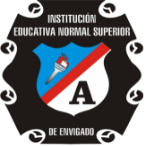 INSTITUCION EDUCATIVA ESCUELA NORMALSUPERIOR DE ENVIGADOCRONOGRAMA 2018FECHAACTIVIDADASISTENTESHORALUGARRESPONSABLESLUNES 12NOVIEMBREFESTIVOFESTIVOFESTIVOFESTIVOFESTIVOMARTES 13 NOVIEMBRE Reunión PlaneaciónFinanciera  Secretaría administrativa, Líder pedagógico y Rector 2:30 a 6:00 pm Rectoría NormalRectorMARTES 13 NOVIEMBRE Rendición de cuentas Personera y Representante Personera y Representante8:00 am a 12:00 m Biblioteca Débora Arango Personería Municipal MARTES 13 NOVIEMBRE Reunión equipo de gestión Tics Integrantes 12:30 pm Coordinación Académica Coordinadora Académica MARTES 13 NOVIEMBRE Reunión de Normales de Antioquia Rectores 8:00 am a 12:00 mUPBRectores MARTES 13 NOVIEMBRE Reunión de calidadEquipo de calidad  10:30 am a 1:30 pm Rectoría NormalComité de calidad MIERCOLES 14  NOVIEMBREReunión Consejo AcadémicoIntegrantes Consejo Académico11:00 pmRectoría NormalCoordinación académicaMIERCOLES 14  NOVIEMBREReunión PlaneaciónFinanciera  Secretaría administrativa, Líder pedagógico y Rector 2:00 pm  Rectoría NormalRectorMIERCOLES 14  NOVIEMBREReunión Comité del PAEIntegrantes Comité del PAE3:30 a 5:00 pmRectoría NormalCoordinadoraMIERCOLES 14  NOVIEMBREComité Curricular Integrantes 8:00 a  10:00 am L.F.R.MCoordinadora Académica MIERCOLES 14  NOVIEMBREDiplomado de inclusión Orientadora escolar 3:00 a 5:00 pm Biblioteca de Envigado Secretaría de Educación JUEVES 15  NOVIEMBREOrientación de grupo programa de reconocimientos Comunidad Educativa 2:00 pm Salones de clase Comité de apoyo JUEVES 15  NOVIEMBREReunión Comité de Inclusión Integrantes Comité de Inclusión 3:30 a 5:30 pmRectoría NormalCoordinadoraJUEVES 15  NOVIEMBREEncuentro de padresPadres convocados6:00 p.m.Fernando González.RectorJUEVES 15  NOVIEMBREComisión de evaluación grado 11°Integrantes  10:00 am  Coordinación académicaRector y CoordinaciónVIERNES 16NOVIEMBREComité de ApoyoRector, coordinadoras, psicóloga,  orientadora escolar2:00 pmRectoría NormalRectorVIERNES 16NOVIEMBREComisión de evaluación grado 5°Coordinadora y orientadores de grupo 10:00 am Coordinación sede Marceliano Vélez CoordinaciónVIERNES 16NOVIEMBREComisión de evaluación grado 10°Integrantes  10:00 am  Coordinación académicaRector y CoordinaciónVIERNES 16NOVIEMBRECanción Inglesa Comunidad Educativa 1:00 pm grados 6°,7° y 8° 3:30 pm 9°, 10° y 11°Auditorio Maestros inglésSABADO 17Proyecto semillas de Paz Alumnos interesados 3:00 pm Centro Atardecer Líderes del proyecto 